Pociągi pasażerskie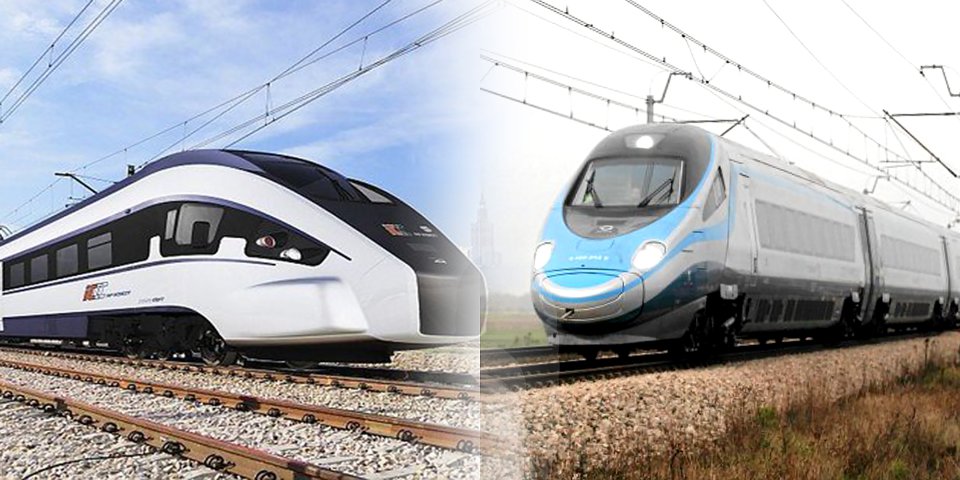 Pociągi towarowe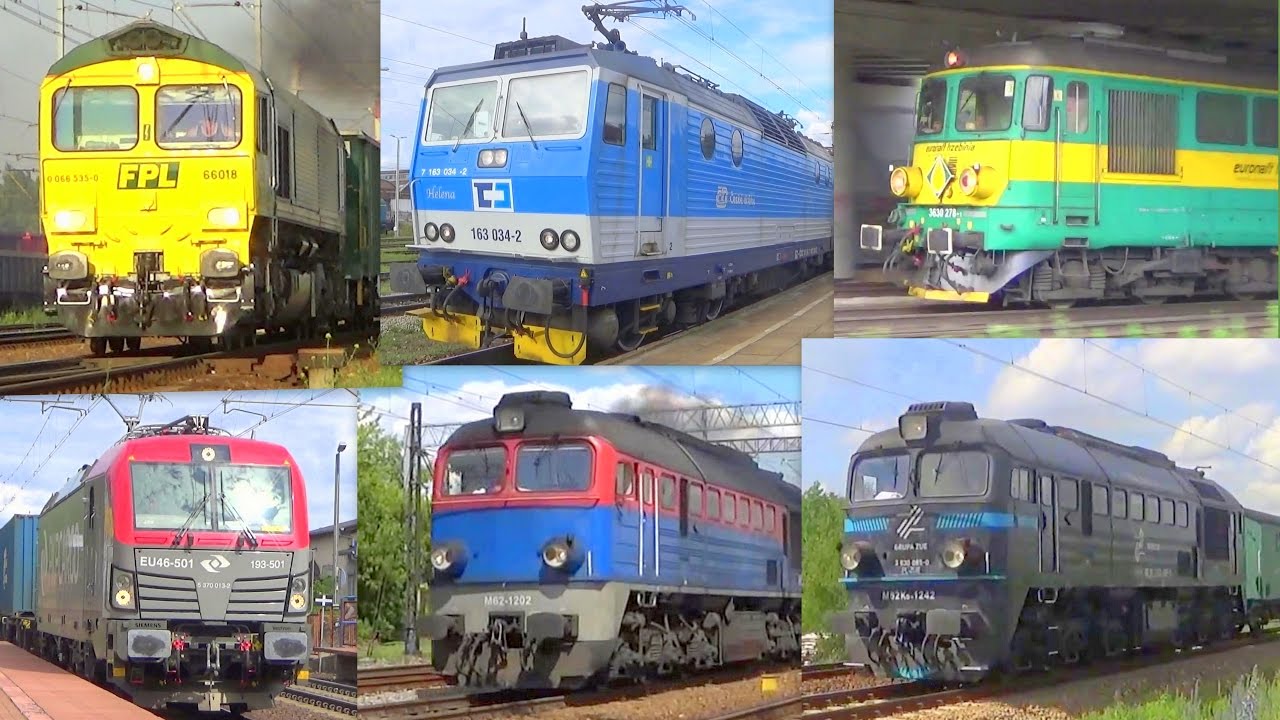 